Идеи для праздничного украшения интерьераПриближается праздник Воскресения Христова, и к этому дню православным христианам хочется украсить свои квартиры и дома так, чтобы милые безделушки свидетельствовали о празднике, о Воскресении Христовом. Основная традиция украшения жилья у нас связана с Рождеством, когда на двери и стены вешают зеленые венки, наряжают елочки. Но и на Пасху можно придумать не мало красивых вещиц, которые облагородят интерьер и усилят радость от празднования. И создание таких поделок вполне по силам вашим детям. Готовьтесь к празднику вместе!Из рождественских дней в пасхальные перекочевала традиция создания венков с символами праздника. Если на Рождество это хвоя, красные цветы шишки, банты и фрукты на венках, то на Пасху это разноцветные яички, курочки и петушки, зайчики и барашки.Предлагаем вашему вниманию несколько фотографий пасхальных украшений из самых разных материалов, скреплять которые в единую композицию вам поможет термоклей.Венок из ниток                                                    Венок из искусственной травы и                                                                                                  декоративных яиц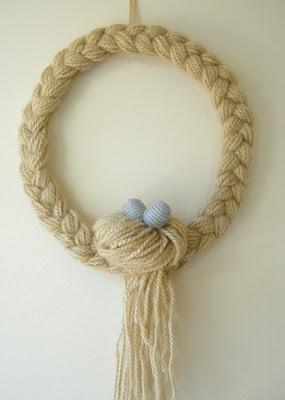 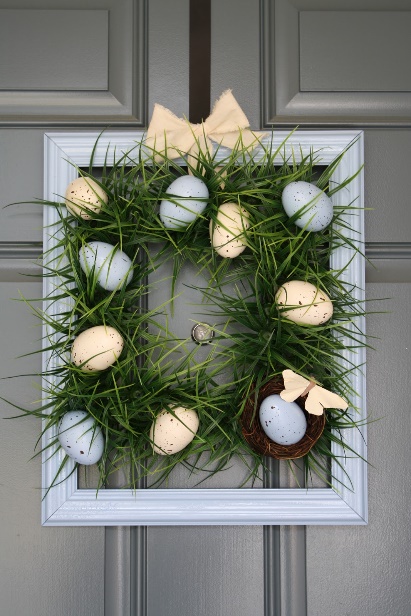                            Венок из гибких березовых веточек 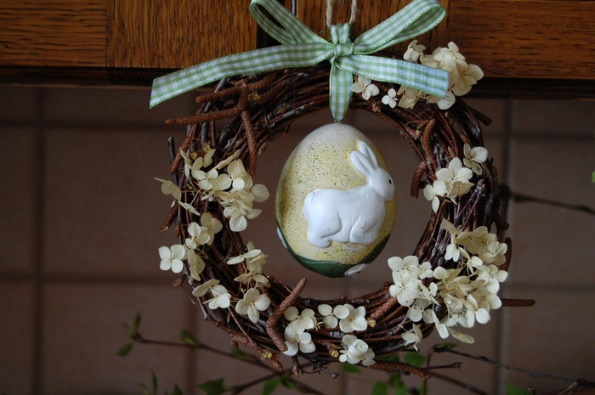 Венок из пряжи                                             Венок-подвеска потолочная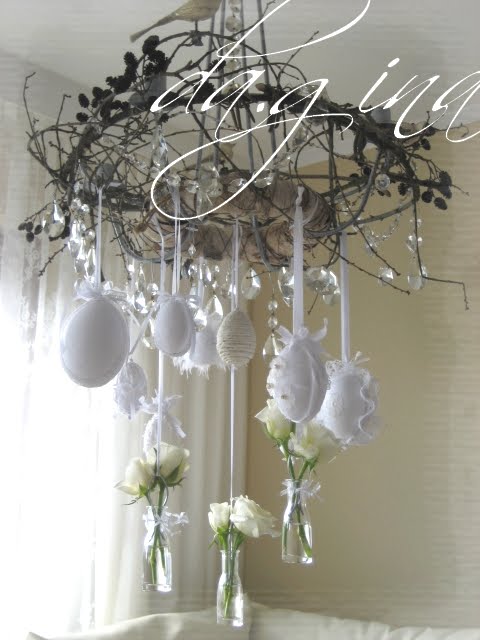 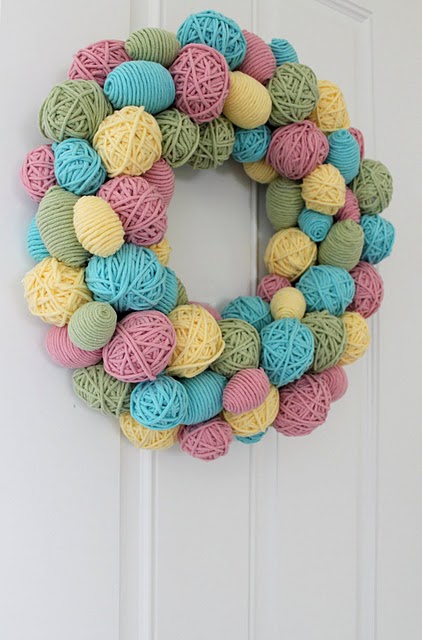 